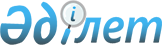 О внесении изменений в решение районного маслихата от 4 января 2019 года № 311 "Об утверждении бюджета города Темира на 2019-2021 годы"
					
			С истёкшим сроком
			
			
		
					Решение Темирского районного маслихата Актюбинской области от 1 ноября 2019 года № 396. Зарегистрировано Департаментом юстиции Актюбинской области 5 ноября 2019 года № 6442. Прекращено действие в связи с истечением срока
      В соответствии со статьями 9–1, 109-1 Бюджетного кодекса Республики Казахстан, от 4 декабря 2008 года, статьей 6 Закона Республики Казахстан от 23 января 2001 года "О местном государственном управлении и самоуправлении в Республике Казахстан" районный маслихат РЕШИЛ:
      1. Внести в решение районного маслихата от 4 января 2019 года № 311 "Об утверждении бюджета города Темира на 2019-2021 годы" (зарегистрировованное в Реестре государственной регистрации нормативных правовых актов № 3-10-240, опубликованное 21 января 2019 года в эталонном контрольном банке нормативных правовых актов Республики Казахстан в электронном виде) следующие изменения:
      в пункте 1:
      в подпункте 1):
      доходы – цифры "78 107" заменить цифрами "76 607";
      в подпункте 2):
      затраты – цифры "78 933,4" заменить цифрами "77 433,4".
      2. Приложение 1 к указанному решению изложить в новой редакции согласно приложению к настоящему решению.
      3. Государственному учреждению "Аппарат Темирского районного маслихата" в установленном законодательством порядке обеспечить государственную регистрацию настоящего решения в Департаменте юстиции Актюбинской области.
      4. Настоящее решение вводится в действие с 1 января 2019 года. Бюджет города Темир на 2019 год
					© 2012. РГП на ПХВ «Институт законодательства и правовой информации Республики Казахстан» Министерства юстиции Республики Казахстан
				
      Председатель сессии Темирского районного маслихата 

Т. Оспанов

      Секретарь Темирского районного маслихата 

Б. Избасов
Приложениек решению районного маслихатаот 1 ноября 2019 года № 396Приложение 1 к решению районного маслихата от 4 января 2019 года № 311
Категория
Класс
Подкласс
Наименование
Наименование
Сумма  (тысяч тенге)
I. Доходы
I. Доходы
76607
1
Налоговые поступления
Налоговые поступления
8001
01
Подоходный налог
Подоходный налог
3700
2
Индивидуальный подоходный налог
Индивидуальный подоходный налог
3700
04
Hалоги на собственность
Hалоги на собственность
4301
1
Hалоги на имущество
Hалоги на имущество
121
3
Земельный налог
Земельный налог
237
4
Hалог на транспортные средства
Hалог на транспортные средства
3943
2
Неналоговые поступления
Неналоговые поступления
420
01
Доходы от государственной собственности
Доходы от государственной собственности
300
5
Доходы от аренды имущества, находящегося в государственной собственности
Доходы от аренды имущества, находящегося в государственной собственности
300
06
Прочие неналоговые поступления
Прочие неналоговые поступления
120
1
Прочие неналоговые поступления
Прочие неналоговые поступления
120
4
Поступления трансфертов
Поступления трансфертов
68186
02
Трансферты из вышестоящих органов государственного управления
Трансферты из вышестоящих органов государственного управления
68186
3
Трансферты из районного (города областного значения) бюджета
Трансферты из районного (города областного значения) бюджета
68186
Функциональная группа
Функциональная подгруппа
Администратор БП
Программа
Наименование
Сумма  (тысяч тенге)
II. Затраты
77433,4
01
Государственные услуги общего характера
22634
1
Представительные, исполнительные и другие органы, выполняющие общие функции государственного управления
22634
124
Аппарат акима города районного значения, села, поселка, сельского округа
22634
001
Услуги по обеспечению деятельности акима города районного значения, села, поселка, сельского округа
22634
04
Образование
47210
1
Дошкольное воспитание и обучение
47210
124
Аппарат акима города районного значения, села, поселка, сельского округа
47210
004
Дошкольное воспитание и обучение и организация медицинского обслуживания в организациях дошкольного воспитания и обучения
27083
041
Реализация государственного образовательного заказа в дошкольных организациях образования
20127
06
Социальная помощь и социальное обеспечение
1173
12
Социальная помощь
1173
124
Аппарат акима города районного значения, села, поселка, сельского округа
1173
003
Оказание социальной помощи нуждающимся гражданам на дому
1173
07
Жилищно коммунальное хозяйство
6416,4
3
Благоустройство населенных пунктов
6416,4
124
Аппарат акима города районного значения, села, поселка, сельского округа
6416,4
008
Освещение улиц в населенных пунктах
1950
009
Обеспечение санитарии населенных пунктов
1331
011
Благоустройство и озеленение населенных пунктов
3135,4
ІІІ. Чистое бюджетное кредитование
0
Бюджетные кредиты
0
Категория
Класс
Подкласс
Наименование
Наименование
Сумма  (тысяч тенге)
5
Погашение бюджетных кредитов
Погашение бюджетных кредитов
0
01
Погашение бюджетных кредитов
Погашение бюджетных кредитов
0
1
Погашение бюджетных кредитов, выданных из государственного бюджета
Погашение бюджетных кредитов, выданных из государственного бюджета
0
Функциональная группа
Функциональная подгруппа
Администратор БП
Программа
Наименование
Сумма  (тысяч тенге)
IV. Сальдо по операциям с финансовыми активами
0
V. Дефицит бюджета
-826,4
VІ. Финансирование дефицита бюджета
826,4
Категория
Класс
Подкласс
Наименование
Наименование
Сумма (тысяч тенге)
8
Используемые остатки бюджетных средств
Используемые остатки бюджетных средств
826,4
01
Остатки бюджетных средств
Остатки бюджетных средств
826,4
1
Остатки свободных бюджетных средств
Остатки свободных бюджетных средств
826,4